Pesniška sredstva v Prešernovem Povodnem možu 1. S čim pesnik primerja Urško? ________________________________2. Kako imenujemo tako pesniško sredstvo? ______________________ 3. Dogajanje v pesmi je zelo napeto in se stopnjuje. Ponovno preberi 11. kitico in odgovori na spodnja vprašanja. Kateri so tisti glasovi v tej kitici, ki najbolj izstopajo? Izberi pravilni odgovor.Najbolj izstopajo glasovi m, n, b in d.Najbolj izstopajo glasovi p, b, k, g.Najbolj izstopajo glasovi s, š, ž, č, v, r.Zakaj je uporabil ravno te glasove? Izberi pravilni odgovor.Ker je z njimi želel pospešiti ritem pesmi.Ker posnemajo šumenje in vihranje nevihte.Ker so mu bili ti glasovi še posebej pri srcu.Z njimi je želel ponazoriti plesne korake Urške in mladeniča.Kako imenujemo pesniško sredstvo, s katerim posnemamo naravne glasove? 4. Napetost lahko prikažemo tudi z dramskim trikotnikom. Glej sliko in vpiši vseh pet stopenj in številko kitice, ki spada k ustrezni stopnji.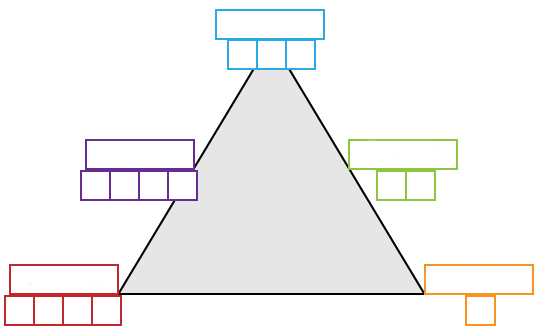 Rdeča: _____________________Vijolična: ____________________ Modra: _____________________Zelena: _____________________Oranžna: Razsnova, 145. Poveži poimenovanja pesniških sredstev z njihovimi primeri. Pomagaj si z besedilom. a) lipa zelena, Urška brhka b) že, Uršika zala! … že, Uršika zala! c) stopinj'ce  d) enac'ga, narbolj, ljubiga ___ starinske besede ___ okrasni pridevki ___ pomanjševalnice ___ ponavljanje (anafora)6. Določi rimo v pesmi. _________________________________________________________ 7. PovzetekKaj je značilno za pesem Povodni mož? Oglej si tabelo in izberi pravilne odgovore. Pesem s takšnimi značilnostmi imenujemo balada. Balada je torej daljša pripovedna (epska) pesem s precej dialoga, malo glavnimi književnimi osebami in izpostavljenim napetim, temačnim dogajanjem, ki se zaključi s tragičnim koncem. Navadno je izpostavljen nek nenavaden dogodek, v katerega velikokrat posežejo tudi nadnaravne sile, pravljična bitja.Poosebitev ali personifikacija.Primera ali komparacija.Podobnoglasje ali onomatopoija.Rima ali polni stik.Povodni mož jedolga pesem.kratka pesem.Povodni mož jeepska oz. pripovedna pesem.lirska oz. izpovedna pesem.Povodni mož jeljudska pesem.umetna pesem.Glavnih književnih oseb jeveliko.malo.Izpostavljen jevsakdanji dogodek.nenavaden dogodek.V pesmi nastopajo samonadnaravne sile.resnične osebe.Urška je pogubljena, kerso ji to želele vse Ljubljančanke.je bila domišljava in prevzetna.Dialoga v pesmi jeprecej/veliko.malo.Konec jepričakovan in pomirljiv.tragičen.